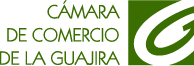                                                                                                               Versión 1.0 01/03/2020MUTACION Ciudad y Fecha______________________________________Matrícula N.º ______________ Nombre: _______________________________________________________	Nit:____________________Solicito los siguientes cambios, los cuales a partir de la fecha figurarán así:CAMBIO DE DIRECCIÓN CAMBIO DE NOMBRE Marque con X si se trata de		ESTABLECIMIENTO DE COMERCIO		SUCURSAL 	           	AGENCIA COMERCIALNombre: ______________________________________________________________________________________________Nuevo Nombre_________________________________________________________________________________________AMPLIACION DE ACTIVIDADMarque con X si se trata de		CAMBIO 				AMPLIACIÓN Nota: Las actividades deben coincidir con las reportadas ante la DIAN_____________________________________Nombre del Representante legal o matriculado	C.C. Nº_________________ de ____________________IMPORTANTE: Es necesario reconocer el contenido del documento y firma del solicitante ante notario público o hacer presentación personal ante el secretario de  de Comercio, ya que este documento debe inscribirse en el registro mercantil (Art.  de C).Los Trámites de este documento, deben diligenciarse únicamente en esta página DIRECCIÓN COMERCIAL DIRECCIÓN COMERCIAL DIRECCIÓN COMERCIAL DIRECCIÓN COMERCIAL DIRECCIÓN COMERCIAL DIRECCIÓN COMERCIAL DIRECCIÓN COMERCIAL MunicipioDepartamentoDepartamentoBarrioBarrioFaxFax Teléfono 1  Teléfono 2  Teléfono 2 Celular CelularAutorizo el envió de mensaje de texto al celular          Si          NoAutorizo el envió de mensaje de texto al celular          Si          NoCORREO ELECTRÓNICO (COMERCIAL)CORREO ELECTRÓNICO (COMERCIAL)CORREO ELECTRÓNICO (COMERCIAL)CORREO ELECTRÓNICO (COMERCIAL)CORREO ELECTRÓNICO (COMERCIAL)CORREO ELECTRÓNICO (COMERCIAL)CORREO ELECTRÓNICO (COMERCIAL) DIRECCIÓN PARA NOTIFICACIÓN JUDICIAL DIRECCIÓN PARA NOTIFICACIÓN JUDICIAL DIRECCIÓN PARA NOTIFICACIÓN JUDICIAL DIRECCIÓN PARA NOTIFICACIÓN JUDICIAL DIRECCIÓN PARA NOTIFICACIÓN JUDICIAL DIRECCIÓN PARA NOTIFICACIÓN JUDICIAL DIRECCIÓN PARA NOTIFICACIÓN JUDICIAL Municipio MunicipioDepartamentoDepartamentoBarrioBarrioFax Teléfono 1 Teléfono 1  Teléfono 2  Teléfono 2 Celular CelularAutorizo el envió de mensaje de texto al celular          Si          NoCORREO ELECTRÓNICO (NOTIFICACIÓN JUDICIAL)CORREO ELECTRÓNICO (NOTIFICACIÓN JUDICIAL)CORREO ELECTRÓNICO (NOTIFICACIÓN JUDICIAL)CORREO ELECTRÓNICO (NOTIFICACIÓN JUDICIAL)CORREO ELECTRÓNICO (NOTIFICACIÓN JUDICIAL)CORREO ELECTRÓNICO (NOTIFICACIÓN JUDICIAL)CORREO ELECTRÓNICO (NOTIFICACIÓN JUDICIAL)INDIQUE EL CODIGO SHD SOLO SI SU ACTIVIDAD ECONOMICA LA DESARROLLA EN LA CIUDAD DE BOGOTAINDIQUE EL CODIGO SHD SOLO SI SU ACTIVIDAD ECONOMICA LA DESARROLLA EN LA CIUDAD DE BOGOTAINDIQUE EL CODIGO SHD SOLO SI SU ACTIVIDAD ECONOMICA LA DESARROLLA EN LA CIUDAD DE BOGOTAINDIQUE EL CODIGO SHD SOLO SI SU ACTIVIDAD ECONOMICA LA DESARROLLA EN LA CIUDAD DE BOGOTAACTIVIDAD PRINCIPAL CIIU 1CLASE                                  SHDACTIVIDAD SECUNDARIA CIIU 2CLASE                                  SHDOTRAS ACTIVIDADES CIIU 2 Y CIIU 4OTRAS ACTIVIDADES CIIU 2 Y CIIU 4ACTIVIDAD PRINCIPAL CIIU 1CLASE                                  SHDACTIVIDAD SECUNDARIA CIIU 2CLASE                                  SHDCLASE                                  SHDCLASE                                  SHDFECHA DE INICIO ACTIVIDAD PRIMARIAFECHA DE INICIO ACTIVIDAD SECUNDARIAIMPORTADOR                          EXPORTADOR                    USUARIO ADUANEROIMPORTADOR                          EXPORTADOR                    USUARIO ADUANERODESCRIBA DE MANERA BREVE O RESUMIDA SU ACTIVIDAD ECONOMICA-PARA PERSONAS NATURALES (Máximo 1.000 Caracteres)DESCRIBA DE MANERA BREVE O RESUMIDA SU ACTIVIDAD ECONOMICA-PARA PERSONAS NATURALES (Máximo 1.000 Caracteres)DESCRIBA DE MANERA BREVE O RESUMIDA SU ACTIVIDAD ECONOMICA-PARA PERSONAS NATURALES (Máximo 1.000 Caracteres)DESCRIBA DE MANERA BREVE O RESUMIDA SU ACTIVIDAD ECONOMICA-PARA PERSONAS NATURALES (Máximo 1.000 Caracteres)ESPACIO EXCLUSIVO PARA LA CÁMARA DE COMERCIO DE LA GUAJIRAESPACIO EXCLUSIVO PARA LA CÁMARA DE COMERCIO DE LA GUAJIRAEl presente documento fue entregado personalmente por:_________________________________________________________Identificado con la cédula de ciudadanía N° ______________________de ______________________________________________________Ciudad y fecha: ____________________________________________              El Signatario                                              El secretario:            c.c.Espacio exclusivo para sello